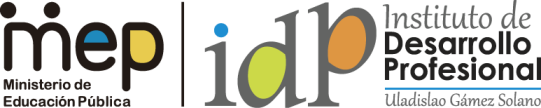 MINISTERIO DE EDUCACIÓN PÚBLICAINSTITUTO DE DESARROLLO PROFESIONALULADISLAO GÁMEZ SOLANOINSTITUCIÓN CONTRATADA o EN CONVENIOCONFIEREN CERTIFICADO DE *APROVECHAMIENTO/PARTICIPACIÓN a: NOMBRE DEL PARTICIPANTE Cédula N°Por cuanto ha cumplido con los requisitos de la actividad de capacitación:NOMBRE DE LA ACTIVIDAD DE CAPACITACIÓN  Realizada de fecha de inicio y fecha de conclusión de año,    con una duración de XX horas, con una asistencia efectiva de XX horas y una calificación de XX (para cursos de aprovechamiento) Lugar de emisión del certificado y fecha*se indica según la modalidad que corresponda     	Los certificados deben entregarse firmados y sellados con tinta azul o marca de agua de la institución contratada.